Собрание депутатов Весьегонского районаТверской областиРЕШЕНИЕг.Весьегонск19.10.2016                                                                                                               № 142О внесении  изменений в решение Собрания депутатов Весьегонского района от 18.12.2013 № 466В соответствии с пунктом б-10 статьи 5 закона Тверской области от 18.01.2006 №13-ЗО «О бюджетном процессе  в Тверской области», статьи 3 закона Тверской области от 15.08.2016 №64 – ЗО «О внесении изменений в закон Тверской области «О бюджетном процессе в  Тверской области» и приостановлении действия его отдельных положений,                                     Собрание депутатов Весьегонского района решило:1. Внести изменения в Положение о бюджетном процессе в Весьегонском районе, утвержденное решением Собрания депутатов Весьегонского района от 18.12.2013 года №466 «Об утверждении Положения о бюджетном процессе в Весьегонском районе» следующие изменения:1.1. статью 6 Положения дополнить абзацем следующего содержания:- утверждение бюджетного прогноза Весьегонского района (изменений бюджетного прогноза) на долгосрочный период; - установление порядка разработки и утверждения, периода действия, а также требований к составу и содержанию бюджетного прогноза Весьегонского района на долгосрочный период;1.2. статью 7 Положения дополнить абзацем следующего содержания:- разработка проекта бюджетного прогноза Весьегонского района (проекта изменений бюджетного прогноза) на долгосрочный период;1.3. статью 17 Положения дополнить абзацем следующего содержания:е) бюджетного прогноза Весьегонского района (проекта бюджетного прогноза, проекта изменений бюджетного прогноза) на долгосрочный период;1.4. пункт 2 статьи 28 Положения дополнить абзацем следующего содержания:- проект бюджетного прогноза Весьегонского района (проект изменений бюджетного прогноза) на долгосрочный период (за исключением показателей финансового обеспечения муниципальных программ);1.5. В абзаце 2 пункта 5  статьи 27 Положения слова «1 ноября» заменить на «15 ноября»;1.6. пункт 1 статьи 29 Положения слова «не позднее 15 ноября» заменить на «не позднее 1 декабря», «следующий за 15 ноября » заменить на «следующий за 1 декабря».2. Настоящее решение вступает в силу со дня его принятия и подлежит официальному опубликованию в газете «Весьегонская жизнь». Глава района                                                                                             А.В. Пашуков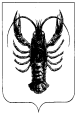 